Официально опубликовано в «Информационном вестнике Митякинского сельского поселения»от 21.04.2021 года № 2РОСТОВСКАЯ ОБЛАСТЬПРЕДСЕДАТЕЛЬ СОБРАНИЯ ДЕПУТАТОВ – ГЛАВА МИТЯКИНСКОГО СЕЛЬСКОГО ПОСЕЛЕНИЯПОСТАНОВЛЕНИЕ«21» апреля 2021 г.                                    № 3                                 ст. МитякинскаяО назначении публичных слушаний по вопросу рассмотрения проектарешения Собрания депутатов Митякинского сельского поселения «О целесообразности изменения границ муниципальногообразования «Митякинское сельское поселение»На основании части 4 статьи 12 Федерального закона от 
6 октября 2003 года № 131-ФЗ «Об общих принципах организации местного самоуправления в Российской Федерации», статьи 10 Областного закона 
от 28 декабря 2005 года № 436-ЗС «О местном самоуправлении в Ростовской области», Устава муниципального образования «Митякинское сельское поселение», в целях описания и утверждения границ муниципального образования «Митякинское сельское поселение» в соответствии с требованиями градостроительного и земельного законодательства, а также с учетом мнения населения П О С Т А Н О В Л Я Ю:1. Назначить публичные слушания по проекту решения Собрания депутатов Митякинского сельского поселения «О целесообразности изменения границ   муниципального образования «Митякинское сельское поселение» на 04.05.2021 по адресу: Ростовская область, Тарасовский район, ст. Митякинская, ул. Ленина, 13, в 13 часов 00 минут. 2. Настоящее постановление вступает в силу со дня его официального опубликования.3. Контроль за исполнением настоящего постановления оставляю за собой.Председатель Собрания депутатов-глава   Митякинского сельского поселения                                          В.А. ЩуровПриложение к постановлениюпредседателя Собрания депутатов –главы Митякинского сельского поселенияот 21 апреля 2021 года № 3«О назначении публичных слушанийпо вопросу рассмотрения проекта решения Собрания депутатов Митякинского сельского поселения «О целесообразности изменения границ муниципального образования «Митякинское  сельское поселение»проектРОССИЙСКАЯ ФЕДЕРАЦИЯРОСТОВСКАЯ ОБЛАСТЬТАРАСОВСКИЙ РАЙОНМУНИЦИПАЛЬНОЕ ОБРАЗОВАНИЕ«МИТЯКИНСКОЕ СЕЛЬСКОЕ ПОСЕЛЕНИЕ»СОБРАНИЕ ДЕПУТАТОВ МИТЯКИНСКОГО СЕЛЬСКОГО ПОСЕЛЕНИЯРЕШЕНИЕ__________                                   № ____                         ст. Митякинская О целесообразности изменения границ муниципального образования «Митякинское  сельское поселение»На основании части 4 статьи 12 Федерального закона от 
6 октября 2003 года № 131-ФЗ «Об общих принципах организации местного самоуправления в Российской Федерации», статьи 10 Областного закона 
от 28 декабря 2005 года № 436-ЗС «О местном самоуправлении в Ростовской области», Устава муниципального образования «Митякинское сельское поселение», в целях описания и утверждения границ муниципального образования «Митякинское сельское поселение» в соответствии с требованиями градостроительного и земельного законодательства, а также с учетом мнения населения, Собрание депутатов Митякинского сельского поселения РЕШИЛО:1. Признать целесообразным изменение границ муниципального образования «Митякинское сельское поселение» согласно приложению к настоящему решению путем включения  в  состав территории Митякинского сельского поселения земельного участка площадью 5,98 га из состава территории Войковского сельского поселения. 2. Настоящее решение вступает в силу со дня его официального опубликования.3. Контроль за исполнением настоящего решения возложить на председателя Собрания депутатов - главу Митякинского сельского поселения Щурова В.А.  Председатель Собрания депутатов -глава Митякинского сельского поселения                                              В.А.  Щуров Приложениек решению Собрания депутатовМитякинского сельского поселенияот «___» _______ 2021 № ___«О целесообразности изменения границ муниципального образования «Митякинское сельское поселение»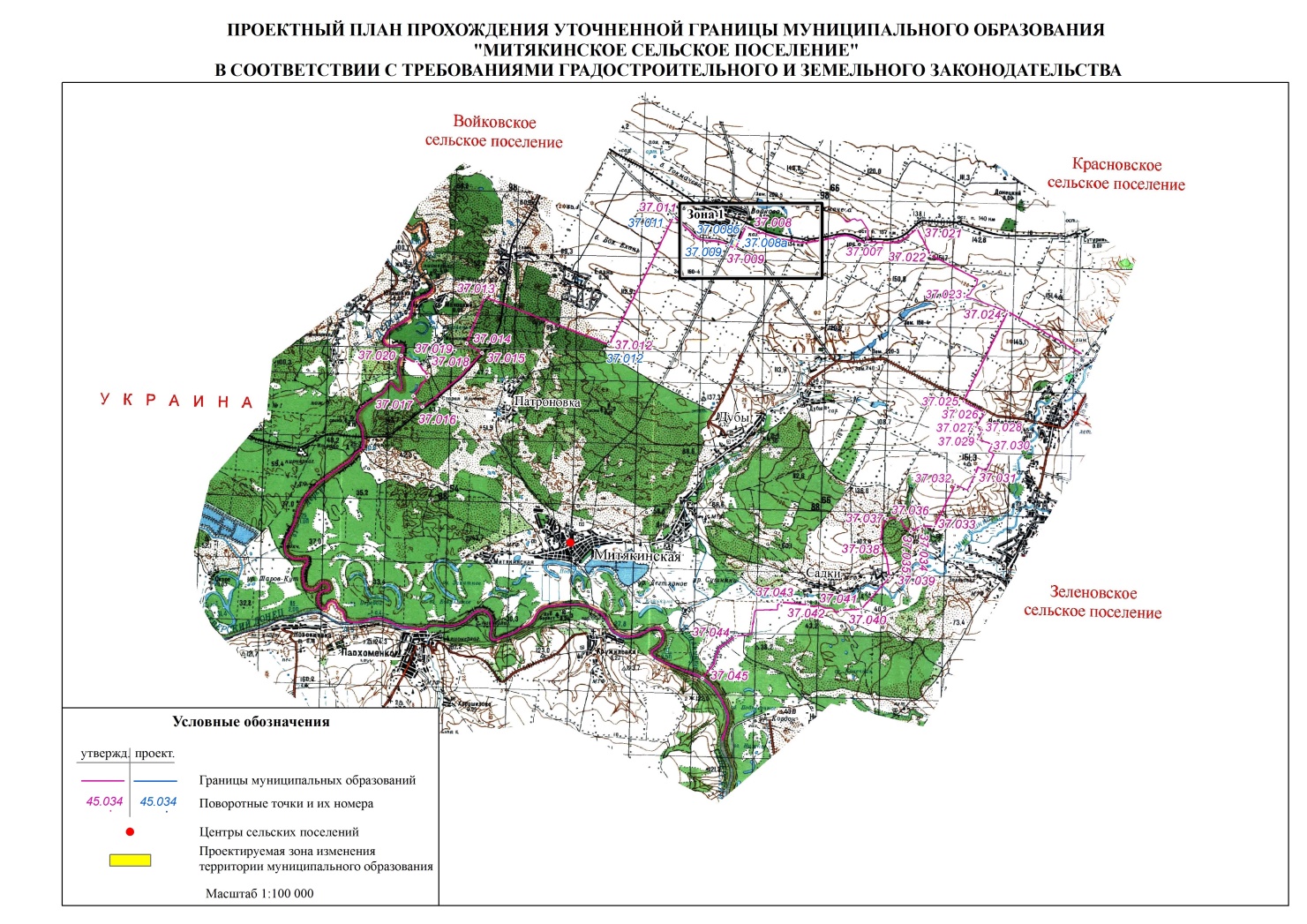 